Skólanámskrá2019 – 2020 Nám og kennsla5. bekkurUmsjónakennari: Helga María JóhannesdóttirBakgrunnsupplýsingar Í 5. bekk eru 9 nemendur, 4 strákar og 5 stúlkur. Alls fá nemendur 35 kennslustundir á viku.  Umsjónarkennari er Helga María jóhannesdóttir sem kennir samfélagsgreinar, stærðfræði, íslensku, ART og umsjón. Aðrir kennarar eru Dagbjört Lína Kristjánsdóttir sem kennir smíði  Gunnar Andri Pétursson sem kennir skólaíþróttir, Karítas Eiðsdóttir sem kennir stærðfræði, Silja Guðnadóttir sem kenni ensku og  dönsku, snillismiðju ásamt íslensku að hluta til, Sigrún Hilmarsdóttir sem kennir textílmennt og heimilisfræði, Þorsteinn Hjaltason sem kennir  náttúrufræði,ViðmiðunarstundaskráÍslenskaKennarar: Helga María Jóhannesdóttir, Ragnheiður Dröfn Benidiktsdóttir og Sigurrós Sandra BergvinsdóttirVikustundir: 6 kennslustundirHæfniviðmiðViðmiðin eru fjögur í íslensku samkvæmt aðalnámskrá grunnskóla: Talað mál, hlustun og áhorf; Lestur og bókmenntir; Ritun; Málfræði.Talað mál hlustun og áhorfFramsögn æfð og þjálfuð.Nemendur eiga að geta:Tjáð hugsanir og tilfinningar skipulega og á viðeigandi hátt.Hlustað eftir rökum og upplýsingum í samræðum og byggt upp röksemdafærslu í máli sínu og tekið tillit til ólíkra sjónarmiða.Notað viðeigandi hugtök og orðaforða sem tengist umfjöllunarefni hverju sinni.Lestur og bókmenntirÚr bókinni Vandamálið—Þetta er málið verða valdar sögur og ljóð til lestrar, æfingar á upplestri og fræðst verður um höfunda. Einnig verða nýttir textar af Skólavefnum og fleiri miðlum.  Mismunandi textar eru skoðaðir og lesnir til fróðleiks og skemmtunar, ásamt því að vera notaðir sem fyrirmynd fyrir nemendur í ritunarverkefnum og til að æfa útdrátt. Nemendur læra að þekkja hugtökin persóna, söguhetja, söguþráður og sögulok. Nemendur velja sér bækur á bókasafninu og eiga að lesa heima á hverjum degi, einnig fá nemendur ákveðinn tíma til lesturs í skólanum.  Lestrarátak verður tvisvar á vetri, fyrir áramót og eftir. Nemendur munu vinna verkefni í hópum og sem einstaklingsverkefni. Nemendur lesa valin ljóð. Einnig eru nemendur látnir semja eigin ljóð. Farið verður í rím, hrynjanda, líkingar, ljóðstafi og persónugervingu.RitunÍ ritun verður lögð áhersla á að nemendur geti samið sögur með atburðarás og ort ljóð. Einnig verða nemendur þjálfaðir í að þekkja upphaf, miðju og endi í frásögnum og geti nýtt sér það í eigin ritun. Einnig fá nemendur þjálfun í því að beita mismunandi stíl við ritunarverkefni. Lögð verður mikil áhersla á að skrift nemenda sé jöfn og læsileg og að nemendur temji sér vandaðan frágang og snyrtimennsku í öllu því sem frá þeim kemur.  MálfræðiNámsefnið í málfræði verður aðallega tekið úr bókunum Málrækt 2 og Vandamálið - þetta er málið.  Nemendur vinna að ýmsum málfræðiverkefnum en aðallega verður lögð áhersla á eftirfarandi viðfangsefni:StafrófiðAndheiti/samheitiGreina nafnorð - sagnorð og lýsingarorðVinna með nafnorð (sérnöfn – samnöfn – kyn – tala – fall – fallbeyging – stofn)Vinna með lýsingarorð (fallbeyging – kyn- tala – stigbreyting – stofn)Vinna með sagnorð (nútíð – þátíð – nafnháttur  - stofn)Persónufornöfn (1.pers., 2.pers., og 3.pers.)Greinamerki, skammstafanir og skipting orða á milli lína.Nemendur gera skrifleg verkefni í málfræði og þjálfa notkun reglna. Kennslan byggir bæði á einstaklingsvinnu og hópvinnu. Reglur í stafsetningu og æfingar sem þeim fylgja verða úr bókinni Mál er miðill verkefnahefti. Skrifað er bæði beint upp eftir bók og upplestri. Einnig verður notast við ljósritað hefti sem er fyrir 6.bekk. Unnið verður með stóran og lítinn staf, greinarmerki, ng- og nk – reglur, n- og nn-reglurnar, tvöfaldan samhljóða, y-reglur o.fl., auk þess sem kunnátta um stofn orða er nýtt í stafsetningu, eftir því sem færni og skilningur eykst.Kennsluefni / kennslugögnMálrækt 2, Vandamálið - Þetta er málið: Lesbók og verkefnabók, Orðspor 1: Lesbók og verkefnabók, Góður - betri - bestur, Kóngar í ríki sínu, handbækur, glærur, ljósrituð verkefni. Ath. myndbönd og hljóðsnældur.Kennsluforrit: Málfræði, Ritbjörg, Söguslóð, Sögusmiðjan, Skólavefurinn, Ævar, o.flKennsluhættirÍ íslensku verður leitast við að hafa fjölbreyttar kennsluaðferðir, t.d. beina kennslu, vettvangsferðir, umræður, hópvinnu, heimildavinnu, notkun kennsluforrita, netið og fleira. Tvisvar í viku verður læsisfimman notuð sem rammi utan um kennsluna þar sem nemendur velja um fimm stöðvar og vinna markvisst með lestur, hlustun, ritun og orðaforða.HeimanámÝmis lestur er enn mikilvægur hluti til að auka lestrarfærni og lesskilning. Ætlast er til að nemendur lesi heima a.m.k. fjórum sinnum í viku.  Tilfallandi verkefni, s.s. í stafsetningu og málfræði eru unnin heima til nánari æfingar á því sem farið hefur verið í til að festa námsþætti í minni. Nemendum verður sett fyrir í upphafi kennslustundar og ef ekki næst að klára það í kennslustund þá er það heimanám fyrir næsta tíma.NámsmatPróf eru í lok hvorrar annar. Kannanir og verkefni verða lögð fyrir nemendur á önnunum.Kannanir og verkefni gilda 70%.Stafsetningarpróf gilda 15%Vinnubækur og vinnusemi 15%Lesfimipróf Menntamálastofnunar eru lögð fyrir þrisvar á árinu og staða nemenda metin út frá þeim. Lesskilningsprófið Orðarún er lagt fyrir í lok hvorrar annar og einnig eru notuð önnur lesskilningspróf til að kanna stöðu nemenda í lesskilningi.StærðfræðiKennari: Karitas EiðsdóttirVikustundir: 6 kennslustundirHæfniviðmiðHæfni viðmið í stærðfræðinni eru: Að geta spurt og svarað með stærðfræði, Að kunna að fara með tungumál og verkfræði stærðfræðinnar; vinnubrögð og beiting stærðfræðinnar; tölur og reikningur; algebra; rúmfræði og mælingar; tölfræði og líkindi.Vinnubrögð og beiting stærðfræðinnar Þjálfist í að nota vasareiknir.Þjálfist í að nota hugareikning þegar það hentar og rita greinargerð um aðferðir sínar.Beiti stærðfræði í öðrum námsgreinum.Heilar tölurKunni að reikna bæði með pósitífum og negatífum tölumÞekki tugakerfið; einingar, tugi, hundruð, þúsundSamlagning og frádrátt, margföldun og deilinguKunni að margfalda og deilaTölfræðiÞekki kannanirGeti flokkað svör og talninguUnnið súluritÞekki miðgildi og tíðasta gildiTugabrotÞekki tíunda hluta og hundraðshluta Geti námundað og slumpureiknað  með tugabrotumLagt saman og dregið frá með tugabrotumRúmfræðiÞekki eiginleika og einkenni mismunandi forma, einkum ferhyrninga og þríhyrningaÞekki samhverfu, hliðrun og snúningaKynnist skiptingu hringsins í 360o (sextugakerfi Babýloníumanna) og notkun þess í skiptingu klst. í mín. og sek.Geti teiknað og mælt horn, telja hliðar, brúnir og horn á margflötungum og þekkja hornasummu þríhyrnings.MælingarÞjálfist í að nota mælieiningar; lengd ummál og flatarmál. Geti valið rétta mælieiningu sem hæfir hverju sinni Breytt einni mælieiningu í aðra; mm, cm, dm, m og kmGera sér grein fyrir tengslum lengdar, breiddar og flatarmáls rétthyrninga og geti reiknað út flatarmál þríhyrningaAlmenn brotKunni að skilgreina almenn brot sem hluta af heild Geti teiknað brot á ýmsa veguKunni að leggja saman og draga frá með almennum brotumGeti borið saman mismunandi brotMargföldun og deilingKunni margföldunartöflurnar og geti notað þær í  hugareikningKunni að margfalda tveggja stafa tölu og deila í slíkar tölurGeti séð tengsl margföldunar og deilingarKunni að nota margföldun í töflureikni MynsturKunni að búa til mynstur með hliðrun, speglun og snúningiGeti notað rökhugsun til að búa til mynstur með myndum og tölumKennsluefni / kennslugögn1. önnHeilar tölurTölfræðiTugabrotRúmfræði2. önnStika 1b nemendabók og æfingahefti.MælingarAlmenn brotMargföldun og deilingMynsturKennsluhættirKennslan í stærðfræði miðast aðallega við kennslubækurnar Stiku 1a og Stiku 1b, nemendabók og æfingahefti. Þó verður reynt að taka inn alls kyns verkefni svo og þrautalausnaverkefni í tengslum við daglegt líf og við lok valdra kafla í námsbókum.  Mjög nauðsynlegt er að nemendur kunni margföldunartöflurnar 0-10 og geti notað þær án þess að hika.HeimanámEf nemendur hafa ekki lokið verkefnum í tíma á að ljúka þeim heima. Nemendur þurfa einnig að vinna verkefni heima til nánari æfinga á því sem farið hefur verið í til að festa námsþætti betur í minni.NámsmatMat fer fram reglulega yfir veturinn og lögð er fyrir könnun eftir hvern kafla. Einnig verða fleiri verkefni sem verða metin. Metið verður eftir hæfniviðmiðunum.  DanskaKennari:  Sigurrós Sandra BergvinsdóttirVikustundir: 1 kennslustundHæfniviðmiðHæfniviðmið í erlendum tungumálum skiptast í: hlustun, lesskilningur, samskipti, frásögn, ritun, menningarlæsi og námshæfni.SamskiptiNemendur hefja nú dönskunám sem er annað erlenda tungumálið sem þeir læra í grunnskóla. Með þessu námi er stuðlað að því að viðhalda og efla tengsl við Norðurlöndin og gera þau fær um að tjá sig á öðru tungumáli en móðurmálinu. Því mikilvægt er að nemendur séu færir um að nýta sér kunnáttu sína til að afla sér þekkingar, eiga samskipti og geta miðlað upplýsingum.samræður, spyrja og svaraFrásögn að nefna hluti, segja frá einhverju sem gerist/hefur gerstað lýsa fólki, hlutum og stöðum.að lýsa og segja frá daglegum venjumtjá skoðanirRitun skrifa skilaboðMenningarlæsileikir og spil sem auka orðaforðannNámshæfniMikilvægt er að skapa metnað nemenda fyrir námi sínu og gera þá sjálfstæðari í vinnubrögðum. Þess vegna er þörf á að gera nemendum grein fyrir mikilvægi námsins og vinnuframlagi þeirra til að komast áfram í framtíðinni, strax við upphaf námsins. Til þess þarf kennari að vera duglegur að sýna nemendum sínum fram á að metnaður fyrir því sem tekið er fyrir leiðir til náms og betri frammistöðu í náminu svo og betri möguleikum á framhaldsnámi í framtíðinni.tölvuvinnaKennsluefni / kennslugögnEfnið Start—les– og vinnubók. Áhersla verður lögð á munnlega þáttinn, en verður þar að mestu unnið með ýmiskonar efni frá kennara. Einnig verður unnið með einfaldar málfræðiæfingar og lesgreinar sem tengjast efninu, tónlist, ljóð og annað ítarefni frá kennara. KennsluhættirUnnið með margvíslega texta á fjölbreyttan hátt þar sem áhersla er hlustun, tal, lestur og skrift. Aðaláherslan verður lögð á að byggja upp orðaforða og skilning á einföldum textum og talmáli. Námið mun ganga út á lestur á léttum textum, hlustunaræfingum, æfingum í framburði og léttum samræðum. Nemendur munu einnig koma til með að skrifa einfalda texta sem orðaforði og málfærði, sem unnið hefur verið með, er notað.HeimanámMikilvægt er að nemendur fylgist vel með í tímum og vinni þá heimavinnu sem lögð er fyrir, ef einhver verður.NámsmatNámsmat fer fram reglulega yfir önnina. Lokaeinkunn er fyrir verkefni, kannanir bæði úr efni og glósum, sjálfsmat,  vinnubrögð og ástundun. EnskaKennari:  Silja GuðnadóttirVikustundir: 3 kennslustundirHæfniviðmiðHæfniviðmið í erlendum tungumálum skiptast í: hlustun, lesskilningur, samskipti, frásögn, ritun, menningarlæsi og námshæfni.HlustunGeti hlustað eftir aðalatriðumÞjálfist í að vinna markvisst með orðaforða LesskilningurSkilji efni af ýmsum toga, s.s. söngva, ævintýri og barnasögur frá enskumælandi löndum.SamskiptiSé fær um að taka þátt í samskiptum innan kennslustofunnar, við kennara og samnemendur, þ.e. biðjast afsökunar, biðja viðmælanda um að endurtaka, biðja um leyfi o.s.frv.Frásögn Geti sagt frá sjálfum sér, áhugamálum sínum og völdum atriðum úr umhverfinu.Ritun Fái þjálfun í réttri stafsetningu algengra orða sem koma fyrir í námsefninuGeti tengt saman ritað mál og myndrænar upplýsingar í framsetninguMenningarlæsiSkilji texta af margvíslegri gerð, s.s. sögur fyrir börn, ævintýri, upplýsingatexta, fræðsluefni og  myndasögur.Þjálfist í að vinna markvisst með orðaforðaKennsluefni / kennslugögnPortfolio Speak out og Work out, ásamt viðeigandi hljóðsnældum, spil og leikir. Léttlestrarbókin Orca. Gagnvirkir vefir og æfingar. Play with words og Hickory, Dickory og dock eru aukabækur. Lestraheftið Tudor and the dragon, ásamt æfingum tengt þeirri sögu. Skipting efnis á annir:1. önn: Speak out, bls. 1-12, Work out, bls. 1– 45, Tudor and the dragon.  Aukaefni: Hickory, Dickory, play with words, 2. önn: Work out bls. 22—41, Work out, bls. 46—84, Dock. Aukaefni: Dock, play with words. Ýmis tölvuverkefni af vef.KennsluhættirUnnið með margvíslega texta á fjölbreyttan hátt þar sem áhersla er hlustun, tal, lestur og skrift. Lögð er áhersla á að nemendur öðlist sjálfstraust til að tala ensku í tímum. HeimanámNemendur fá ekki heimnám, þau vinna allt sem sett er fyrir þeim í tíma svo kennari getur veitt þeim alla aðstoð sem þau á þurfa. NámsmatNámsmat fer fram reglulega yfir önnina, það eru þó engin próf eða kannanir. Kennari metur nemendur út frá vinnusemi í tíma, hvernig þeim gengur að vinna verkefni sem þau fá sett fyrir, virkni og frumkvæði. Einkunn er gefin í lok anna. SamfélagsgreinarKennari:  Helga María JóhannesdóttirVikustundir: 4 kennslustundirHæfniviðmiðHæfniviðmið í samfélagsgreinum skiptast í: Reynsluheimur - Umhverfi, samfélag, saga, menning: Hæfni nemandans til að skilja veruleikann; Hugarheimur – Sjálfsmynd: hæfni nemanda til að átta sig á sjálfum sér og öðrum; Félagsheimur – Samskipti: hæfni nemanda til að mynda og þróa tengsl sín við aðra.Ísland– Nemendur læra um Ísland, einkenni landsins, landslag, helstu staði og sögustaði.Kortalestur – þemakort, mælikvarðar og fleiraNemendur fái innsýn í og velti fyrir sér mannlífi og menningu á tímum Leifs heppna.Kennsluefni / kennslugögnÍsland, veröld til að njóta,  kortabækur og annað ítarefni.  Leifur heppniKennsluhættirKennt er í samkennslu í 4. og 5. bekk. Áhersla verður lögð á að nemendur læri að vinna sjálfstætt með texta en í byrjun mun kennari lesa yfir námsefnið með nemendum og þeir síðan vinna fjölbreytt verkefni tengd efninu. Mikið er um hópavinnu. HeimanámÖllu jöfnu er ekki gert ráð fyrir heimavinnu. NámsmatMat fer fram reglulega yfir veturinn. Gefin er einkunn í lok annar sem samanstendur af eftirfarandi:  símat; hópavinna 40%, flutningur verkefna 10%,verkefni/vinnubók/mappa 50%. Unnið er með sjálfsmat, jafningjamat og mat frá kennara á hópavinnu.Lífsleikni (Art)Kennarar: Eydís Lúðvíksdóttir og Helga María JóhannesdóttirVikustundir: 1 kennslustundHæfniviðmiðHæfniviðmið fyrir samfélagsgreinar tengjast grunnþáttum menntunar og er skipt í þrjá flokka, þ.e. reynsluheim, hugarheim og félagsheim.  Enn fremur leitast þau við að mæta áhersluþáttum grunnskólalaga og aðalnámskrár. Hvert hæfniviðmið byggist á að minnsta kosti einum efnisþætti og koma sumir þeirra ítrekað fyrir.  Efnisþættir hæfniviðmiðanna skiptast í:  Reynsluheimur - umhverfi, samfélag, saga, menning: hæfni nemanda til að skilja veruleikann. Hugarheimur – Sjálfsmynd: hæfni nemanda til að átta sig á sjálfum sér og öðrum og Félagsheimur – Samskipti: hæfni nemanda til að mynda og þróa tengsl sín við aðraKennsluhættir Kennt er í samkennslu með 6. bekk. Nemendur fá þjálfun í verkefnum sem styrkja félagsfærni, sjálfsstjórnun og efla siðferði þeirra, leitast verður eftir því að finna viðeigandi leiðir fyrir hvern og einn. Lögð er áhersla á umræður og hver og einn fái tækifæri til að tjá skoðanir sínar. Sjálfsstjórn, félagsfærni og siðferðisvitund eru öllum börnum mikilvæg til að geta átt góð samskipti og eignast vini.FÉLAGSFÆRNIÞJÁLFUN;  Nemendum eru kennd jákvæð samskipti í daglega lífinu. Unnið er kerfisbundið með tiltekin atriði. Þetta er gert með umræðum, hlutverkaleikjum og ýmis konar verkefnum.  SJÁLFSTJÓRNUN; Nemendur læra að bregðast við árekstrum með því að þekkja:hvað kveikir reiði þeirra, hvað gerist innra með þeim þegar þau reiðast,hvernig þau eru vön að bregðast við og hvaða afleiðingar það hefur. Þeim er kennt að rjúfa ferlið með ýmsum aðferðum og innleiða nýjar samskiptaleiðir (félagslega færni). 3.EFLING SIÐFERÐIS Nemendur rökræða undir stjórn þjálfara út frá sögum (klípusögum) þar sem fyrir koma sið- ferðileg álitamál. Þetta eru annars vegar sögur sem tilheyra námsefninu og hins vegar sögur úr reynsluheimi barnanna sjálfra.HeimanámÆfa heima þá færni sem unnið er með hverju sinni.NámsmatKennaramat í formi umsagna, sjálfsmat og jafningjamat. NáttúrugreinarKennari: Þorsteinn HjaltasonVikustundir: 3 kennslustundirHæfniviðmiðÍ náttúrugreinum eru tveir flokkar hæfniviðmiða en nauðsynlegt er að viðmiðin tengist og flettist saman.  Þetta eru annars vegar hæfniviðmið um verklag og hins vegar hæfniviðmið úr völdum viðfangsefnum. Hæfniviðmið um verklag skiptast í: Geta til aðgerða; Nýsköpun og hagnýtingu þekkingar, gildi og hlutverk vísinda og tækni, vinnubrögð og færni í náttúrugreinum og efling ábyrgðar á umhverfinu. Hæfniviðmið um viðfangsefni skiptast í: Að búa á jörðinni, lífsskilyrði manna, náttúra Íslands, heilbrigði umhverfisins og samspil vísinda, tækni og þróunar í samfélaginu.Hæfniviðmið um verklagGeta til aðgerðaNýsköpun og hagnýtingu þekkingarGildi og hlutverk vísinda og tækniVinnubrögð og færni í náttúrugreinumEfling ábyrgðar á umhverfinuViðfangsefniLífríkið í sjóHafsjórStröndinLandgrunnur og úthöfAð nemendur:kynnist lífríkinu í sjó.læri um hafsjó, landslag hafsins, mismunandi fjörur, flóð og fjöru, fjörudýrin, seli, fugla í fjörunni, strauma og hita sjávar, hryggleysingja úti í sjó, fiska, hvali, veiðar og eldgos og jarðhita á hafsbotni.Kennsluefni / kennslugögnLífríkið í sjó. Námsgagnastofnun.KennsluhættirFarið yfir efnið í kennslustundum og unnin ýmis verkefni gerð úr námsefninu, með áherslu á skapandi vinnubrögð og samvinnu.HeimanámNemendur undirbúa sig fyrir kannanir og vinna önnur tilfallandi heimaverkefni.NámsmatNámsmat verður byggt á verkefnum og stuttum könnunum úr námsefninu og metið verður eftir hæfniviðmiðum fyrir lok 7. bekkjar.SnillismiðjaKennari: Dagbjört Lína Kristjánsdóttir og Sigurrós Sandra BergvinsdóttirTímafjöldi: Ein kennslustund á vikuMarkmið að nemendur:gangi vel um og fylgi reglum sem gilda í snillismiðjuVekja áhuga og sýna eigin áhugaVera góðar fyrirmyndirSýni metnaðgangi vel um spjaldtölvurnar og læri að ganga frá þeimGangi vel um snillismiðju, taki saman og sópi í lok tímafylgist vel með í kennslustundum og fari eftir fyrirmælum læri rétt vinnubrögð og umgengni innan snillismiðjunnarlæri að nota einföld forrit staðsetji fingur rétt á heimalyklaöðlist þekkingu á grunnatriðum forritunarlæri að vinna með ólík forrit bæði tengt ritvinnslu og forritunTemji sér rétta líkamsbeitingu við vinnu. Geti nýtt sér ólíkan efnivið til sköpunarKynnist víðtækum möguleika sköpunar Leiðir: Nemendur eru studdir í því að vera virkir í hugmyndavinnu en þurfa þó að vinna viss verkefni sem kennarar leggja fyrir. Eru þá verkefnin þannig úr garði gerð að nemendur fá vissar áskoranir sem þeir þurfa að finna lausn á hvernig þeir vilja vinna. Við vinnum einnig með fjölbreyttan efnivið, bæði endurnýjanlega tölvuíhluti, tappa, klósettpappírsrúllur og einnig keypta hluti s.s. díóður sem nýttar eru í einföld rafleiðniverkefni. Hugmyndarfræðin á bak við snillismiðjur er að efla sköpun í námi. Þar er hægt að þjálfa sköpunargáfu nemenda, vinna að útfærslu verkefna, frá hönnun að lokaafurð. Nemendur geta þar lært af mistökum sínum, vinna eftir hönnunarferli og séð hugsmíðar sínar verða að veruleika. Snillismiðja hjálpar nemendum að ná hæfniviðmiðum aðalnámskrá grunnskólanna þar sem sköpun er talinn einn af grunnþáttum menntunar. Þannig eflum við sköpunargáfu nemenda og byggjum undir hæfni sem nýtist nemendum á 21. öld.  Námsefni: Verkefni af vef Námsgagnastofnunar, Tynker kassar, Pinterest hugmyndir, Spæjaraskólinn, verkefni af Skólavefnum, kennsluforrit og ýmsir náms- og kennsluvefir (Umferðarstofa, Skólavefurinn, Krakkasíður Námsgagnastofnunar). Code.org, Scratch, Tynker, Sprite box, box island ásamt fleiri smáforritum. Osmo - stærðfræði, stafir, pizza og co og coding jam.  Námsmat: Símat - ástundun og virkni. Umsögn gefin í lok annar.Upplýsinga- og tæknimenntSamtvinnað við aðrar kennslugreinarMarkmið að nemendur:gangi vel um og fylgi reglum sem gilda í tölvustofunni gangi vel um spjaldtölvurnar og læri að ganga frá þeim fylgist vel með í kennslustundum og fari eftir fyrirmælum þekki heitin á helstu hlutum tölvunnar s.s. tölva, skjár, lyklaborð, mús þekki helstu hnappa á lyklaborði læri að nota einföld forrit staðsetji fingur rétt á heimalyklaöðlist þekkingu á grunnatriðum forritunarlæri að vinna með ólík forrit bæði tengt ritvinnslu og forritunTemji sér rétta líkamsbeitingu við tölvuna. Geti nýtt sér fingrasetningu og blindskriftLæri rétt vinnubrögð og umgengni við tölvurKynnist víðtækum möguleika tölvunotkunarLæri grunnatriði í ritvinnslu geti geymt eigin upplýsingar á tölvutæku formi með skipulögðum hætti, kunni að vista og sækja gögn í eigin möppurgeti notað Format Paragraph valgluggann; inndrátt, bil á undan og eftir efnisgrein og línubilkunni að nota áherslumerkingar og tölusetningarkunni að setja töflur inn ritvinnsluskjal og vinna í töflumkunni að búa til súlurit og vinna úr tölulegum upplýsingum (Excel) Leiðir: Nemendur fara í tölvustofu þar sem kennari kynnir undirstöðuatriði í vinnuumhverfi tölvunnar, rétta líkamsbeitingu og hvernig beita eigi mús. Nemendur æfa sig í að skrá sig inn í tölvukerfi skólans, vinna í kennsluforritum, teikna myndir, skrifa texta og æfa fingrasetningu með vefnum Fingrafimi á vef Námsgagnastofnunar. Nemendur læra einnig á grunnatriði í forritun með hjálp nokkurra forrita í spjaldtölvum og á netsíðum þar sem kennd er forritun. Einnig fá nemendur að kynnast fjölbreyttum mismunandi námsleikjum í gegnum Osmo. Námsefni: Verkefni af vef Námsgagnastofnunar, verkefni af Skólavefnum, kennsluforrit og ýmsir náms- og kennsluvefir (Umferðarstofa, Skólavefurinn, Krakkasíður Námsgagnastofnunar). Code.org, Scratch, Tynker, sprite box, box island ásamt fleiri smáforritum. Osmo - stærðfræði, stafir, pizza og co og coding jam.  Námsmat: Símat - ástundun og virkni. Umsögn gefin í lok annar.List og verkgreinarMegintilgangur með námi í list- og verkgreinum í grunnskóla er að allir nemendur kynnist fjölbreyttum vinnuaðferðum það sem reynir á verkkunnáttu, sköpunarkraft, samhæfingu hugar, hjarta og handar og margar ólíkar tjáningaleiðir. Sameiginleg hæfniviðmið fyrir list- og verkgreinar fyrir lok 4. bekkjar, 7. bekkjar og við lok 10. bekkjar flokkast undir menningarlæsi.Sjónlistir/myndmenntKennari: Sigurrós Sandra BergvinsdóttirVikustundir: Tvær kennslustundir á viku hálfan veturinn.Markmið: Að nemendur kynnist grunnþáttum myndlistar. Kynnist ólíkum efnum og öðlist þjálfun í að efla skapandi hugsun.Kennsluefni: Hugmyndir sem koma frá kennara, Pintrest og námsefni tengt myndmennt. Skipulag:  Nemendur munu byrja á því að búa sér til möppu þar sem þeir munu geyma listaverkin sem þeir gera á skólaárinu, fyrsta verkefnið sem allir nemendur fá er að teikna sjálfsmynd, og munu þeir einnig ljúka myndmenntanáminu með því að teikna sjálfsmynd. Annars munu nemendur í vetur vinna fjölbreytt og skapandi verkefni, fá að kynnast hinum ýmsu gerðum af efnivið sem hægt er að nota í myndlist. HæfniviðmiðNemendur geta:unnið eftir einföldu ferli frá hugmynd til afurðar.unnið einföld verkefni í hópi.tjáð sig á einfaldan hátt um viðfangsefni sitt.nýtt sér í eigin sköpun einfaldar útfærslur sem byggja á færni í meðferð lita- og formfræði og myndbyggingar.tjáð tilfinningar, skoðanir og hugmyndaheim sinn í myndverki á einfaldan hátt.unnið út frá kveikju við eigin listsköpun.þekkt og notað hugtök og heiti sem tengjast   lögmálum og aðferðum verkefna hverju sinni.fjallað um eigin verk og annarra.gengið frá eftir vinnu sína.KennsluhættirÍ upphafi er viðfangsefni tímans kynnt fyrir nemendum, ýmist með sjóndæmum eða munnlega. Lögð er áhersla á að nemendur leggi metnað sinn í að leysa hvert verkefni eins vel og kostur er.  Unnið verður með einstaklings- og hópaverkefni. HeimanámEkkert heimanám er í myndmennt.NámsmatVinna nemanda í tímum metin þ.e.a.s. vinnusemi, áhuga, frágangi, árangur. HeimilisfræðiKennari: Sigrún HilmarsdóttirVikustundir: 2 kennslustund hálfan veturinnHæfniviðmiðHæfniviðmið í heimilisfræði koma til viðbótar sameiginlegum hæfniviðmiðum list- og verkgreina. Í hæfniviðmiðum í heimilisfræði eru dregin saman í flokka viðmið sem eru lík að upplagi. Þau skiptast í; Matur og lífshættir; Matur og vinnubrögð; Matur og umhverfi; Matur og menning.Að nemendur:temji sér sjálfstæði í vinnubrögðum og við notkun áhalda og tækja.skilji mikilvægi hollustu, heilbrigðis og hreinlætis.geti unnið eftir uppskriftum og leiðbeiningum og útbúið einfalda rétti.geri sér grein fyrir slysahættu og geti varast slysin.Kennsluefni / kennslugögnGott og gagnlegt 2  fyrir 6. bekk, lesin og unnin verkefni skrifleg og verkleg. Aukaefni af vef og ljósrit frá kennara.KennsluhættirNámsmatMetinn er hver tími fyrir sig, lagt er mat á : virkni og frumkvæði, umgegni, hegðun, áhuga og verkefnavinnu og einkunn gefin í lok anna.Hönnun og smíðiKennari: Dagbjört Lína KristjánsdóttirVikustundir: tvær kennslustundir á viku hálfan veturinnHæfniviðmið Hæfniviðmiðum í hönnun og smíði er skipt upp í þrjá efnisflokka og eru þeir megináherslusvið greinarinnar Flokkarnir tengjast þó allir innbyrðis. Þessir flokkar eru handverk, hönnun og tækni og umhverfi. Hæfniviðmið fyrir sjónlistir koma til viðbótar sameiginlegum hæfniviðmiðum í list- og verkgreina.HandverkAð nemandi:hafi kynnst mismunandi smíðaefnum, s.s. leðri, plastefnum og málmumhafi kynnst notkun algengra bitjárna, s.s. sporjárnahafi náð góðu valdi á að nota sagir, s.s. bakkasög í skerstokk og laufsöghafi náð góðum tökum á notkun sandpappírs geti yfirborðsmeðhöndlað smíðisgripi og þrifið og gengið frá penslum og áhöldumgeti notað mismunandi gerðir festinga, s.s. nagla, skrúfum og lamirhafi gert eigin verkáætlunHönnun og tækniAð nemandi:hafi smíðað hlut eftir eigin hugmynd og teikningu sem tekur mið af ákveðnu hlutverkigeti teiknað hlut í raunstærð og smíðað hann samkvæmt henniþekki og geti beitt hefðbundnu vinnuferli við lausn verkefna sinnageti fundið einfaldar lausnir á hönnunarvandahafi lært að virða hugmyndir annarra og gera grein fyrir eigin hugmyndumUmhverfiAð nemandi:fari eftir öryggisreglum og skilji mikilvægi þeirrasýni ábyrga umgengni og fari eftir almennum reglum í smíðastofunnisýni frumkvæði, vinnusemi og vandvirknisýni öðrum kurteisi og tillitsemi og beri virðingu fyrir vinnu annarrageti sett smíðakunnáttu sína í samband við viðfangsefni í daglegu lífihafi skilning á gildi endurvinnslu og temji sér að nýta vel það efni sem unnið er meðöðlist sjálfstraust og yfirsýn til að nota smíðakunnáttu sína á sem flestum sviðumKennsluhættirÍ hönnun og smíði er stefnt að því að  gera nemendur sjálfstæða í verki til að þroska verkfærni og verkkunnáttu. Nemendum eru kennd rétt vinnubrögð frá upphafi og rétt umgengni við vinnusvæði og verkfæri þar sem öryggi þeirra og annarra í smíðastofunni skiptir miklu máli. Nemendur skrifa verkefnalýsingar fyrir hvert verkefni og safna þeim saman í verkefnamöppu ásamt öðrum gögnum sem nemendur afla. Þema vetrarins er endurnýting og er því stefnt að því að gera nemendur meðvitari um umhverfi sitt ásamt því að þeir læri að nýta efnisheiminn.  Námið er einstaklingsmiðað og eru nemendur studdir í því að setja sér raunhæf markmið og hjálpað að gera sér grein fyrir framförum. Náminu er ætlað að þroska skipulags-hæfileika nemenda og þurfa þeir að öðlast skilning á því hvernig verk er brotið upp í verkþætti. Námsmatið er einstaklingsmiðað og leitast við að koma til móts við áhugasvið hvers og eins nemanda þegar verkefni eru valin. Nemendur fá að hanna sína eigin hluti í hönnun og smíði þar sem leysa þarf ótal vandamál og finna lausnir á því hvernig framkvæma eigi verkefnið. Markmið hönnunar og smíða er að hjálpa nemendum að skynja og meta fallega hönnun, handverk, hagnýtingu tækni og að skilja uppbyggingu atvinnulífsins. Nemendur fá að kynnast fornu handverki og nútíma handverki þar sem þeir gera sér grein fyrir samhengi nútíðar, fortíðar og framtíðar. NámsmatNámsmatið er einstaklingsmiðað og byggir á símati/frammistöðumati sem fer fram í hverjum tíma og er gefin umsögn/einkunn að vori. Kennari kynnir fyrir nemendum hvernig námsmatið mun fara fram. Í upphafi verks er nemanda kynnt að hvaða markmiðum er stefnt og í verklok er matið skoðað út frá því hvaða markmiðum er náð og hvað þurfi að æfa betur. Nemendur vinna að sjálfsmati í samvinnu við kennara. Verkefnamappa/sýnismappa mun geyma verkefnislýsingar, skipulag og markmiðssetningar nemenda. Þeir þættir sem metnir eru: iðni/sjálfstæði í vinnubrögðum – vandvirkni/frágangur – hugmyndaauðgi/sköpun – samvinna/tillitsemi – umgengni.TextílmenntKennari: Sigrún HilmarsdóttirVikustundir: Tvær kennslustundir hálft skólaárið. HæfniviðmiðHæfniviðmið koma til viðbótar sameiginlegum hæfniviðmiðum list- og verkgreina.  Hæfniviðmið í textílmennt skiptist í: Handverk, aðferðir og tækni, Sköpun, hönnun og útfærsla og menning og umhverfi.  Handverk, aðferðir og tækniAð nemendur temji sér strax í upphafi sjálfstæð vinnubrögð og velji eins mikið sjálf og hægt er innan þeirra marka og aðferða sem þau eru að læra hverju sinni. Að nemendur gangi vel um og eigi góð samskipti við aðra. Að nemendur læri að meta gildi textílmennta til nytja, lista og tómstundaiðju.Sköpun, hönnun og útfærslaNemandi taki þátt í umræðum um fagurfræðileg sjónarmið í einfaldri mynd, s.s. lit, lögun, glaðlegt, hlýlegt, fallegt. Þjálfist í að skoða og meta fullunna afurð sína og annarra og tjá sig munnlega um það. Nemendur takist á við verkefni sem vekja áhuga og vinnugleði og koma til móts við langanir og smekk nemandans.Menning og umhverfi Nemandi vinni verkefni sem miða að því að fegra og skreyta nánasta umhverfi. Nemandi tengi áhrif frá þjóðlegum íslenskum munum og munstrum eigin verkefnum og fái innsýn í framleiðsluferli handverks frá hugmynd til nothæfrar afurða.KennslugögnUppskriftir og vinnulýsingar sem kennari býr til sjálfur auk þess sem valið er úr fagblöðum, bókum eða af netinu.KennsluhættirMiðast er við að gera nemandann, með vinnu sinni, sjálfbjarga í undirstöðuatriðum textílmennta. Að hann geti farið eftir verklýsingum og læri að vinna með þau tæki sem til þarf hverju sinni. Verkefni:Krosssaumur, stjörnumerki.Læra að prjóna í hring og prjóna húfu.Sauma púða.Þeir sem ljúka verkefnum sínum fá aukaverkefni við hæfi.HeimanámEkki er gert ráð fyrir heimanámi í textílmennt.NámsmatNámsmat: Áhugi, vinnusemi, vandvirkni og hegðun metin með símati eftir hvern tíma. Umsögn og einkunn gefin í lokin.SkólaíþróttirKennari:  Gunnar Andri PéturssonVikustundir: 3 kennslustundir á viku.HæfniviðmiðHæfniviðmiðin í Aðalnámskrá Grunnskóla eru sett fram undir fjórum mismunandi flokkum; líkamsvitund, leikni og afkastageta mynda þann fyrsta, síðan félagslegir þættir, þá beiting þekkingar varðandi heilsu og að síðustu öryggisþættir.Líkamsvitund, leikni og afkastagetaGert æfingar sem reyna á loftháðþol.Sýnt leikni í nokkrum mismunandi íþróttagreinum.Tekið þátt í stöðluðum prófum.Gert æfingar sem reyna á styrk og stöðugleika útlima og bols. Synt viðstöðulaust baksund, skriðsund og kafsund 8 m auk þess að stinga sér af bakka.Gert flóknar samsettar æfingar sem reyna á samhæfingu.Félagslegir þættirSýnt virðingu og góða framkomu hvort sem leikur vinnst eða tapast. Jafnframt viðhaft jákvæð og árangursrík samskipti til að efla liðsanda.Skýrt mikilvægi þess að hafa leikreglur, farið eftir þeim bæði í hóp- og einstaklingsíþrótt.Heilsa og efling þekkingarGert sér grein fyrir gildi heilbrigðs lífernis fyrir starfsemi líkamans og mikilvægi hreinlætis í tengslum við íþróttir og sundiðkunNotað hugtök sem tengjast sundiðkun og íþróttum.Tekið þátt í glímu og ýmsum leikjum.Notað mælingar með mismunandi mælinákvæmni við mat á afkastagetu.Öryggis og skipulagsreglur Gert sér grein fyrir mikilvægi öryggis- og umgengnisregla og tekið ákvarðanir á þeim grunni. Beitt helstu atriðum skyndihjálpar, endurlífgun og bjargað jafningja á sundi stutta sundleið.Kennsluefni / kennslugögnBoltar og áhöld í íþróttahúsi og sundlaug. Ýmis hefti um íþróttir og skólasund til að styðjast við í kennslu. KennsluhættirNemendur taka þátt í æfingum, leikjum og þrautum (með eða án áhalda og tónlistar). Þeir fá þannig tækifæri til að: Efla og reyna á samspil skynfæranna; Þjálfa grunnhreyfingar; Efla hraða, þol, kraft, viðbragð, líkamsreisn og líkamsstöðu. Auk þess eiga íþróttir að veita nemendum: Útrás fyrir hreyfiþörf;  Tækifæri til skapandi hreyfinga og tækifæri til að öðlast öryggistilfinningu í vatni. Með þátttöku í hópleikjum og annarri samvinnu fá nemendur tækifæri til að efla félagsþroska og til að öryggisreglum sé fylgt, þannig að allir geta haft gaman af, þurfa nemendur að læra að umgangast íþróttahús, áhöld og tæki á öruggan hátt og læra að bregðast við fyrirmælum og merkjum kennara. MatsviðmiðÞær væntingar sem ég geri til nemenda minna eru í aðalatriðum að þau sýni áhuga á að framkvæma þær æfingar sem lagt er upp með og vilja til að bæta sig og verða fær í þeim.  Að þau sýni íþróttanáminu áhuga.Kennsluáætlun1. önn-  skipt í tvö tímabil1. SundÍþróttir: Úti/inni tímar eftir veðri2. LeikfimiLeikir, stöðvaþjálfun, innibandý, hnit, fótbolti, fimleikar, blak, skólahreysti, frjálsar íþróttir, handbolti, viðmiðunarpróf. 2. önn- skipt í tvö tímabil1.  Leikfimi Leikir, stöðvaþjálfun, innibandý, hnit, fótbolti, fimleikar, blak, skólahreysti, frjálsar íþróttir, handbolti.Stöðluð íþróttapróf tekin (sjá nánar kaflann um námsmat).2.  SundÍþróttir: Úti/inni tímar eftir veðriHeimavinnaEkkert eiginlegt. Þó er hluti íþróttaiðkunar að kunna almennar hreinlætisvenjur og aðra holla lífshætti.Athuga:  Nemendur eiga að koma með sér fatnað fyrir íþróttir (stuttbuxur og bol). Það er val nemenda hvort þeir fari í sturtu eftir tímann, en kennari hvetur alla til að fara í sturtu eftir tíma.  Nemendur í 5.-10. bekk eiga að vera í íþróttaskóm (innanhúss). Í sundi er æskilegt að vera í sundbol/sundskýlu, en ekki bikiní eða stuttbuxum sem ná niður fyrir hné. Þeir nemendur sem ekki geta synt án sundgleraugna verða að koma með sín eigin. Mikilvægt er að nemendur fylgi þeim öryggis- og umgengisreglum sem gilda í sundlauginni. Þegar kólna fer í veðri þá er gott að hafa meðferðis húfu.NámsmatPrófa- og kennaramat. Fylgst verður vandlega með hvernig nemendum gengur að ná þeim markmiðum sem sett voru í upphafi og þannig getur kennari fylgst með framförum nemenda og gert sér grein fyrir áhrifum og þróun kennslunnar.  Í íþróttum er metin færni, áhugi og ástundun. Til þess að meta færniþáttinn eru tekin nokkur stöðluð próf.  Auk þess verður prófað í nokkrum völdum leikfimiæfingum.  Gefin er einkunn í desember og maí eða í lok hvorrar annar. Notast er við hæfniviðmiðin. Íslenska6Stærðfræði6Samfélagsgreinar4Náttúrgreinar3DanskaEnska 3Lífsleikni (Art)1Íþróttir2Sund1Snillismiðja1Valgreinar2Umsjón1Heimilisfræði / Smíði2 (Myndm.)  / Textílmennt 2Samtals35 kennslustundirNámsþættir:Viðfangsefni:Næring og hollustaNæringarefni, fæðuval og næringarþörf, greinamunur gerður á lélegu og góðu fæðuvali.HreinlætiPersónulegt hreinlæti, almenn umhirða og umgengni, frágangur.MatvælafræðiFæðuflokkar og samsetning máltíða miðað við fæðuhring.Aðrir þættirSlysahætta í heimahúsum, vinnustellingar samvinna, jákvæðni við heimilisstörf, umhverfið.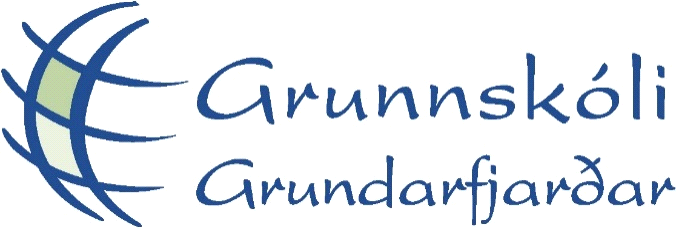 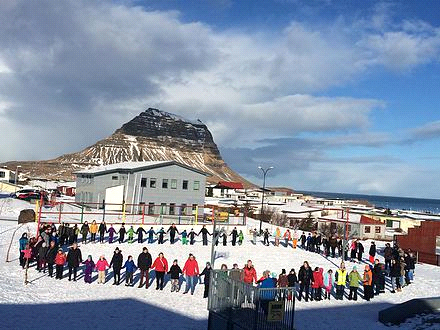 